Муниципальная бюджетная общеобразовательная организация «Урская средняя общеобразовательная школа»Муниципальный конкурс педагогического мастерства «Профи года»Лучший урок для учащихся 5 – 9 классовРавнобедренный треугольник и его свойстваАвтор: Шубина Ирина АнатольевнаГурьевский МО2021 - 2022Тема урока: «Равнобедренный треугольник и его свойства».Тип урока: урок получения новых знаний, умений и навыков.Цели урока: Образовательные: повторить и углубить знания по теме «Первый признак равенства треугольников»;сформулировать понятие равнобедренного и равностороннего треугольников;сформулировать и доказать свойства равнобедренного треугольника;сформировать умение применять эти свойства.Развивающие:развить навыки анализа, сравнения материала;развить навык выдвигать гипотезы и доказывать их;развитьматематическую грамотность, математическую речь, чертежные навыки.Воспитательные:создать у учащихся положительную мотивацию к уроку геометрии, путем вовлечения каждого учащегося в активную деятельность;воспитывать потребность оценивать свою деятельность и работу своих одноклассников;помочь осознать ценность совместной деятельности;воспитывать культуру речи, умение слушать одноклассников.Формы организации учебной деятельности: фронтальная; индивидуальная. Используемые технологии: информационные технологии;технология проблемного обучения;технология уровневой дифференциации;групповая технология;технология сотрудничества;здоровьесберегающая технология.Оборудование:компьютер;проектор;интерактивная доска;презентация MicrosoftOfficePowerPoint;цифровые образовательные ресурсы;транспортир;линейка;карта для ученика (раздаточный материал).Ход урока Организационный момент. (2 мин)- Здравствуйте! Садитесь!- Проверьте, все ли готовы к уроку? - На уроке нам сегодня понадобятся: учебник, дневник, тетрадь, ручка, карандаш, линейка и транспортир.- Давайте причитаем девиз нашего урока:Расскажи – и я забуду,Покажи – и я запомню,Дай попробовать – и я пойму.Слайд 1- Заинтригованы?Ну, что ж: слушайте, смотрите, пробуйте.Актуализация опорных знаний. (4 мин)-Теоретическая разминка. Разгадав кроссворд, вы узнаете главное слово наше урока. Слайд 2https://learningapps.org/watch?v=pzd761hut22                                            Примечание (если ссылка не открывается, нужно ее скопировать и открыть в браузере).	- Сегодня мы продолжим изучать самую популярную геометрическую фигуру – треугольник. Сегодня у нас урок – исследование. Вам предстоит не просто получать получить готовые утверждения, а вы будете исследовать геометрические фигуры, выводить их свойства и применять полученные знания при решении задач.- Откройте тетради, запишите число, классная работа и тему урока «Равнобедренный треугольник и его свойства».- Попробуйте сформулировать цель нашего урока. (Дать определение равнобедренного треугольника, научиться его строить, сформулировать и доказать свойства равнобедренного треугольника, уметь применять полученные знания при решении задач.)III. Изучение нового материала. (15 мин)Учащимся раздается карта для ученика (Приложение 1).- На карте три треугольника, необходимо выполнить задания, написанные ниже и записать соответствующие выводы.- Проверяем, что у вас получилось (ученики зачитывают свои ответы). Слайд 3-5- А теперь откроем учебники на стр. 61 и прочитаем правильные определения. - Запишем определения в тетрадь для конспектов. Слайд 6Рис. 1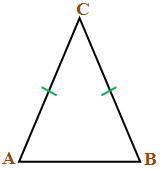 Треугольник, у которого две стороны равны, называютравнобедренным. Равные стороны треугольника называю боковыми сторонами, а третья сторона – основанием равнобедренного треугольника.Вершиной равнобедренного треугольника называют общую точку его боковых сторон (точка С на рис. 1). При этом угол В называют углом при вершине, а углы А и С – углами при основании равнобедренного треугольника.Треугольник, все стороны которого равны, называется равносторонним. Слайд 7- Равнобедренные треугольники обладают некоторыми свойствами.-Давайте докажем теорему о 1 – ом свойстве равнобедренного треугольника.Теорема:В равнобедренном треугольнике углы при основании равны. Слайд 8- Необходимо восстановить стертые записи доказательства на доске.- Внимательно посмотрите на запись, кто догадается, поднимает руку.- Учащиеся заполняют пропуски.Дано:                                                               Док – во:Δ АВС - …………..                                                      ВДок – ть:∟… = ∟….                                                                     А              L             СПроведем биссектрису ВL. Слайд 9Рассмотрим Δ ……… и Δ ………..:АВ  = …….. (т.к. Δ АВС - равнобедренный);  ∟АВD = ………(т.к. ВD  - ………Δ АВС );    ………… = …………..……….. – общая сторона                      (по двум сторонам и…...)Тогда   ……… = ………., ч.т.д.Равнобедренный треугольник обладает еще одним свойством:Теорема: В равнобедренном треугольнике биссектриса, проведенная к основанию, является медианой  и высотой. Слайд 10- Вам нужно дома прочитать доказательство этого свойства на стр. 62 учебника и записать в тетрадь для конспектов.- Какой вывод можно сделать из последнего утверждения? (высота, биссектриса и медиана, проведенные к основанию равнобедренного треугольника совпадают).	Из данных свойств следует, что:В треугольнике против равных сторон лежат равные стороны;В равнобедренном треугольнике биссектриса, высота и медиана, проведенные из его вершины, совпадают;В равностороннем треугольнике все углы равны;В равностороннем треугольнике биссектриса, высота и медиана, проведенные из одной вершины, совпадают.- Кто может сформулировать определение разностороннего треугольника?	Если в треугольнике длины всех сторон различны, то такой треугольник называют разносторонним.Физкультминутка. (2 мин) Слайд 11Мы рисуем, мы рисуемЦифру три и цифру пять,Цифру семь и цифру девять Тоже будем рисовать.Эти цифры мы рисуемНа стекле и на стенеНа полу, на потолкеНичего не будет мне…Мы рисуем их не меломА глазами в тишине. Слайд 12Закрепление изученного материала. (19 мин)- Назовите основание и боковые стороны, изображенных на слайде треугольников (Приложение 2). Слайд 13- В рабочих тетрадях запишите: Классная работа. Тему урока: Равнобедренный треугольник и его свойства. Слайд 14- Откройте учебники на стр. 63, выполняем № 196, 199 Слайд 15 -16.№ 199. 1) 13 + 8 + 8 = 29 (см)             2) (39 – 15) : 2 = 12 (см)- Решим задачу№ 201 с оформлением на доске и в тетрадях, применяя знания, полученные на уроке. Слайд 17Дано:                                              Решение:∆АВС-р.б.                              АВ=ВСАС - ?, на 5см ˂Р∆АВС= 32 см                             1) АВ=ВС=х                                                          АС= х+ 5Найти:                                           2) Р∆АВС= АВ + ВС + АС                             АВ=ВС. АС.                                    х + х + х + 5 = 32                                                             3 х + 5 = 32                                                          х = 9 (см) – АВ, ВС                                                         х + 5 = 9 + 5 = 14 (см) – АС                                                         Ответ: АВ=ВС=9 см, АС = 14 см.Подведение итогов урока. (2 мин) Слайд 18- Сегодня на уроке мы изучили понятия равностороннего, разностороннего и равнобедренного треугольников.- Продолжите предложения:Треугольник называется равнобедренным, если …Равные стороны равнобедренного треугольника называются …Углы при основании равнобедренного треугольника …- Продолжите высказывание об уроке:Самым интересным на уроке для меня было…Я научился (научилась)…Что использовали для получения нового знания?Достиг ли урок своей цели?- Учащиеся отвечают на вопросы с добавлением ответов друг друга.- Выставление отметок за работу на уроке.VI. Домашнее задание. (1 мин) Слайд 19- §9, (прочитать, выучить определения и теоремы), стр. 64, №197, 198, 200.- Учащиеся записываю задания в дневники.- Спасибо за урок! Слайд 20- Удачи!Приложение 1Карта для ученикаКарта для учителяПриложение 2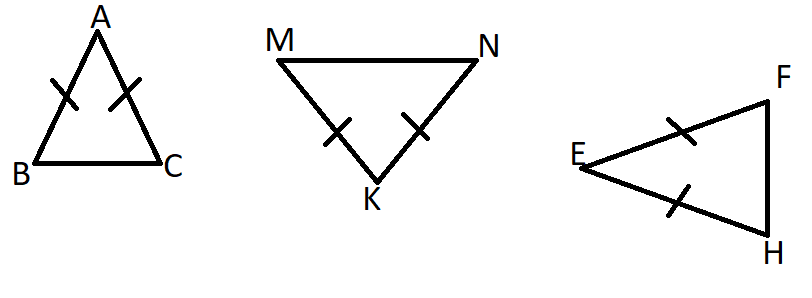 Тема: Равнобедренный треугольник и его свойства.Задание 1. Измерьте стороны треугольника, запишите результат измерений:АВ = ………см; BC = ………см; AC = ………см;DE = ………см; EF = ………см; DF = ………см;MN = ………см; NK = ………см; MK = ………см.Задание 2. Треугольники ∆EDF, ∆MNK – равнобедренные. Сравните результаты измерений и дайте определение равнобедренного треугольника:Треугольник называетсяравнобедренным, если……………………………Треугольник ∆ABC– равносторонний. Посмотрите на результаты измерений, дайте определение равностороннего треугольника:Треугольник называетсяравносторонним, если………………………………Можно ли равносторонний треугольник назвать равнобедренным?................................................................А равнобедренный – равносторонним?...........................................................Задание 3. Равные стороны равнобедренного треугольника называются боковыми, а третья сторона – основанием. В каждом равнобедренном треугольнике найдите и подписать  боковые стороны и основание:∆EDF – боковые стороны:………………..; основание…………..;∆MNK – боковые стороны:………………..; основание…………..Задание 4. Измерьте углы в равнобедренных треугольниках:в ∆EDF: E = ……; D = …….; F = …….в ∆MNK: M= ……; N = …….; K = …….Сравните результаты измерений и запишите одно из свойств:В равнобедренном треугольнике углы при основании ………………………Тема: Равнобедренный треугольник и его свойства.Задание 1. Измерьте стороны треугольника, запишите результат измерений:АВ = 2,8 см; BC = 2,8 см; AC = 3,2 см;DE = 4 см; EF = 7,2 см; DF = 4 см;MN = 3,2см; NK = 4,5 см; MK = 3,2 см.Задание 2. Треугольники ∆EDF, ∆MNK – равнобедренные. Сравните результаты измерений и дайте определение равнобедренного треугольника:Треугольник называетсяравнобедренным, если две его стороны равны.Треугольник ∆ABC– равносторонний. Посмотрите на результаты измерений, дайте определение равностороннего треугольника:Треугольник называетсяравносторонним, если все его стороны равны. Можно ли равносторонний треугольник назвать равнобедренным?(Да)А равнобедренный – равносторонним?(Нет)Задание 3. Равные стороны равнобедренного треугольника называются боковыми, а третья сторона – основанием. В каждом равнобедренном треугольнике найдите боковые стороны и основание:∆EDF – боковые стороны: ED, DF; основание - EF;∆MNK – боковые стороны: MN, MK; основание – NK.Задание 4. Измерьте углы в равнобедренных треугольниках:в ∆EDF: E = 27˚; D = 126˚; F = 27˚.в ∆MNK: M= 90˚; N = 45˚; K = 45˚.Сравните результаты измерений и запишите одно из свойств:В равнобедренном треугольнике углы при основании равны.